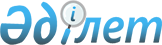 Приозерск қаласы бойынша коммуналдық қалдықтардың түзілу және жинақталу нормаларын бекіту туралыҚарағанды облысы Приозерск қалалық мәслихатының 2018 жылғы 23 тамыздағы XXII сессиясының № 22/228 шешімі. Қарағанды облысының Әділет департаментінде 2018 жылғы 17 қыркүйекте № 4944 болып тіркелді.
      Қазақстан Республикасының 2007 жылғы 9 қаңтардағы Экологиялық кодексіне, Қазақстан Республикасының 2001 жылғы 23 қаңтардағы "Қазақстан Республикасындағы жергілікті мемлекеттік басқару және өзін-өзі басқару туралы" Заңына сәйкес, қалалық мәслихат ШЕШІМ ЕТТІ:
       1. Осы шешімнің қосымшасына сәйкес Приозерск қаласы бойынша коммуналдық қалдықтардың түзілу және жинақталу нормалары бекітілсін.
       2. Осы шешім оның алғаш ресми жарияланған күнінен кейін күнтізбелік он күн өткен соң қолданысқа енгізіледі. Приозерск қаласы бойынша коммуналдық қалдықтардың түзілу және жинақталу нормалары
					© 2012. Қазақстан Республикасы Әділет министрлігінің «Қазақстан Республикасының Заңнама және құқықтық ақпарат институты» ШЖҚ РМК
				
      Сессия төрағасы 

Г. Мондыбаева

      Қалалық мәслихат хатшысы 

Б. Сәрсембеков
Приозерск қалалық мәслихатының
2018 жылғы 23 тамыздағы
№ 22/228 шешіміне қосымша

№
Коммуналдық қалдықтар жинақталатын нысандар
Есептік бірлік
Жылына 1 есептік бірлікке келетін текше метр нормасы
1
Жайлы үйлер
1 тұрғын
1,78
2
Жайлы емес үйлер
1 тұрғын
2,25
3
Жатақханалар
1 орын
0,89
4
Қонақ үйлер
1 орын
1,44
5
Балабақшалар
1 орын
0,57
6
Мекемелер, ұйымдар, офистер, кеңселер, жинақ банктерi, байланыс бөлiмшелерi
1 қызметкер
1,06
7
Емханалар 
1 бару
0,0086
8
Ауруханалар 
1 төсек-орын
1,09
9
Мектептер 
1 оқушы
0,76
10
Мейрамханалар, дәмханалар, қоғамдық тамақтану мекемелерi
1 отырғызу орыны
1,45
11
Кинотеатрлар, концерт залдары 
1 отырғызу орны
0,25
12
Спорт, би және ойын залдары 
жалпы ауданның 1 шаршы метрі
0,24
13
Азық-түлік дүкендері
сауда ауданның 1 шаршы метрі
1,73
14
Өнеркәсіптік тауарлық дүкендер
сауда ауданның 1 шаршы метрі
0,32
15
Супермаркеттер 
сауда ауданның 1 шаршы метрі
1,1
16
Базарлар 
сауда ауданның 1 шаршы метрі
0,65
17
Жағажайлар
жалпы ауданның 1 шаршы метрі
0,12
18
Дәріханалар 
сауда ауданның 1 шаршы метрі
0,84
19
Автотұрақтар, автомобильді жуу орындары, автомобильге жанар май құю станциялары, гараждар
1 машина-орны
2,41
20
Автомобиль шеберханалары 
1 жұмыскер
2,12
21
Шаштараздар, косметикалық салондар
1 жұмыс орны
1,15
22
Тұрмыстық техниканы жөндеу орындары, тігін ательесі
жалпы ауданның 1 шаршы метрі
0,62
23
Аяқ киімді, сағаттарды жөндеу шеберханалары
жалпы ауданның 1 шаршы метрі
1,31
24
Жөндеу және қызмет көрсету орындары
1 жұмыс орны
1,31
25
Моншалар, сауналар
жалпы ауданның 1 шаршы метр
1,22
26
Қаланың аумағында жаппай іс-шаралар ұйымдастыратын заңды ұйымдар
1000 қатысушы
0,0091